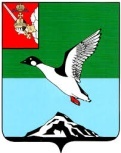 ЧЕРЕПОВЕЦКИЙ МУНИЦИПАЛЬНЫЙ РАЙОН ВОЛОГОДСКОЙ ОБЛАСТИКОНТРОЛЬНО-СЧЕТНЫЙ КОМИТЕТПервомайская ул., д.58, г.Череповец, Вологодская область, 162605 тел. (8202)  24-97-46,  факс (8202) 24-97-46,e-mail: kchk_chmr@cherra.ru «05» октября 2022 г.                                                       г. ЧереповецЗАКЛЮЧЕНИЕ № 100По результатам  экспертно-аналитического мероприятия   на проект решения Совета Тоншаловского сельского поселения   «О внесении изменений в решение Совета Тоншаловского сельского поселения   от 22.12.2021 №193 «О бюджете Тоншаловского  сельского поселения   на 2022 год и плановый период 2023 и 2024 годов».      Экспертно-аналитическое мероприятие проведено на основании  п. 1.5 плана работы контрольно-счетного комитета Череповецкого муниципального района (далее - КСК) на 2022 год, статьи 157 Бюджетного кодекса Российской Федерации, ст. 9 Федерального закона от 07.02.2011  № 6-ФЗ «Об общих принципах организации и деятельности контрольно-счетных органов субъектов Российской Федерации и муниципальных образований», п. 8.1 статьи 8 Положения о контрольно-счетном комитете Череповецкого муниципального района, утвержденного решением Муниципального  Собрания  района от 09.12.2021 № 252.        Проект решения Совета Тоншаловского сельского «О внесении изменений в решение Совета Тоншаловского сельского поселения   от 22.12.2021 № 193 «О бюджете Тоншаловского сельского поселения   на 2022 год и плановый период 2023 и 2024 годов» (далее – Проект) представлен Советом поселения 30.09.2022 года. Экспертиза Проекта проведена в соответствии с положением о бюджетном процессе в Тоншаловском  сельском поселении, утвержденным  решением Совета  Тоншаловского  сельского поселения   от 23.06.2020 № 129.        В результате  внесения изменений основные характеристики бюджета поселения в 2022 году составят: доходы  бюджета  29 422,3 тыс. рублей,   расходы  29 869,1 тыс. рублей (сокращение на 3692,2 тыс. руб.),  дефицит бюджета 446,8 тыс. рублей (сокращение на 3692,2 тыс. руб.) за счет остатков средств на счетах по учету средств бюджета на 01.01.2022).         Проектом  предлагается  внести изменения в 5 приложений, изложив их в новой редакции. Изменения в распределении бюджетных ассигнований в 2022 году по разделам изложены в следующей таблице.                                                                                             Таблица № 1 (тыс. руб.)                                                              В 2022 году проектом предлагается сокращение расходов  на 3692,2 тыс.  руб.:1. За счет сокращения  бюджетных ассигнований в объеме 4192,2 тыс. рублей, в том числе:       -  по разделу «Общегосударственные вопросы» в сумме 156,2 тыс. руб. (экономия по  расходам по содержанию имущества, приобретению основных средств и запчастей для автомобиля, повышению квалификации муниципальных служащих, услуг о продаже имущества); - по разделу «Национальная безопасность и правоохранительная деятельность» в  сумме 100,0 тыс. руб. (экономия по противопожарным мероприятиям);- по разделу «Жилищно-коммунальное хозяйство» в  сумме 698,9 тыс. руб. (экономия по расходам на благоустройство (обрезка деревьев, текущий ремонт тропинок и установка поребриков вдоль тропинок);- по разделу «Физическая культура и спорт» в  сумме 3237,1 тыс. руб. (перенос реализации проекта «Обустройство футбольного поля в д. Ясная Поляна» на 2023 год);2. За счет увеличения бюджетных ассигнований в объеме 500,0 тыс. рублей  по разделу  «Общегосударственные вопросы» на заработную плату Главы поселения. В результате анализа распределения бюджетных ассигнований бюджета по целевым статьям (муниципальным  программам и непрограммным направлениям) видам расходов классификации расходов бюджета поселения на 2022 год установлено, что предполагаемый Проект влечет за собой изменения объемов финансирования по 5 из 7 муниципальных программ, подлежащих реализации в 2022 году   (таблица 2).                                                                                               Таблица №2 (тыс. руб.)                                                                                        Таким образом,  бюджетные ассигнования на реализацию мероприятий муниципальных программ сократятся на 4192,2 тыс. рублей, непрограммные расходы увеличатся  на 500,0 тыс. руб.          В соответствии с бюджетным законодательством увеличение бюджетных ассигнований  на исполнение существующих видов расходных обязательств может осуществляться при наличии соответствующих источников дополнительных поступлений в бюджет и (или) сокращении бюджетных ассигнований по отдельным статьям расходов бюджета.  Однако, увеличение бюджетных ассигнований по подразделу 0102 «Функционирование высшего должностного лица субъекта Российской Федерации и муниципального образования» в объеме 161,0 тыс. рублей не обоснованно, так как с Проектом представлены расчеты предлагаемых изменений в части увеличения бюджетных ассигнований на увеличение заработной платы Главы поселения на сумму 339,0 тыс. руб. Оплата труда Главы поселения регулируется Положением об оплате труда Главы Тоншаловского сельского поселения, утвержденного решением Совета Тоншаловского сельского поселения от 23.12.2019 №115 «Об оплате труда в органах местного самоуправления Тоншаловского сельского поселения» (с изменениями). Утвержденные решением о бюджете бюджетные ассигнования по подразделу 0102 в объеме 1260,6 тыс. рублей обеспечивают исполнение принятого расходного обязательства на оплату труда Главы поселения в текущем финансовом году в полном объеме . Однако, вследствие работы в выходные дни в количестве 341 часов возникла фактическая потребность в дополнительных бюджетных ассигнованиях в объеме 339,0 тыс. руб.  Таким образом, увеличение бюджетных ассигнований  по классификации «0102 9110000190 120»  в объеме 161,0 тыс. рублей не обоснованно.    Вывод: Проект решения Совета Тоншаловского сельского «О внесении изменений в решение Совета Тоншаловского сельского поселения   от 22.12.2021 № 193 «О бюджете Тоншаловского сельского поселения   на 2022 год и плановый период 2023 и 2024 годов» не  соответствует нормам бюджетного законодательства. Результаты проведенного анализа проекта решения, дают основание для рассмотрения Проекта только  с учетом  устранения нарушения.Председатель комитета                                                             Н.Г.ВасильеваНаименование разделов (подразделов)Решение от 22.12.2021 №193Проект решения на 30.09.2022Изменения Общегосударственные вопросы7068,37412,1+343,8Национальная оборона267,7267,70Национальная безопасность и правоохранительная деятельность356,0256,0-100,0Национальная экономика1670,51670,50Жилищно-коммунальное хозяйство7583,26884,3-698,9Образование28,028,00 Культура, кинематография3000,03000,00Социальная политика1168,31168,30Физическая культура и спорт12 419,39 182,2-3237,1Итого расходов33 561,329 869,1-3 692,2Наименование муниципальной программыСумма расходов по муниципальным программамСумма расходов по муниципальным программамСумма расходов по муниципальным программамНаименование муниципальной программыРешение от 22.12.2021 №193Проект решения на 30.09.2022Изменения «Развитие физической культуры и спорта на территории Тоншаловского сельского поселения на 2022-2024 годы»12 419,39 182,2-3237,1 «Развитие и совершенствование сети автомобильных дорог и искусственных сооружений общего пользования муниципального значения Тоншаловского сельского поселения на 2022-2024 годы».1670,51670,50«Обеспечение пожарной безопасности на территории  Тоншаловского сельского поселения на 2022-2024 годы»356,0256,0-100,0«Развитие материально-технической базы и информационно-коммуникационных технологий в Администрации Тоншаловского сельского поселения на 2022-2024 годы»1068,91005,2-63,7«Благоустройство территории Тоншаловского сельского поселения на 2022-2024 годы»7382,76683,8-698,9«Совершенствование муниципального управления в Тоншаловском сельском поселении на 2022-2024 годы»3854,73762,2-92,5«Формирование современной городской среды в Тоншаловском сельском поселении на 2022-2024 годы»108,5108,50Итого расходов26 860,622 668,4-4192,2